MŁODZIEŻOWY DOM KULTURY                                                                      w ZESPOLE SZKÓŁ I PLACÓWEK NR 2 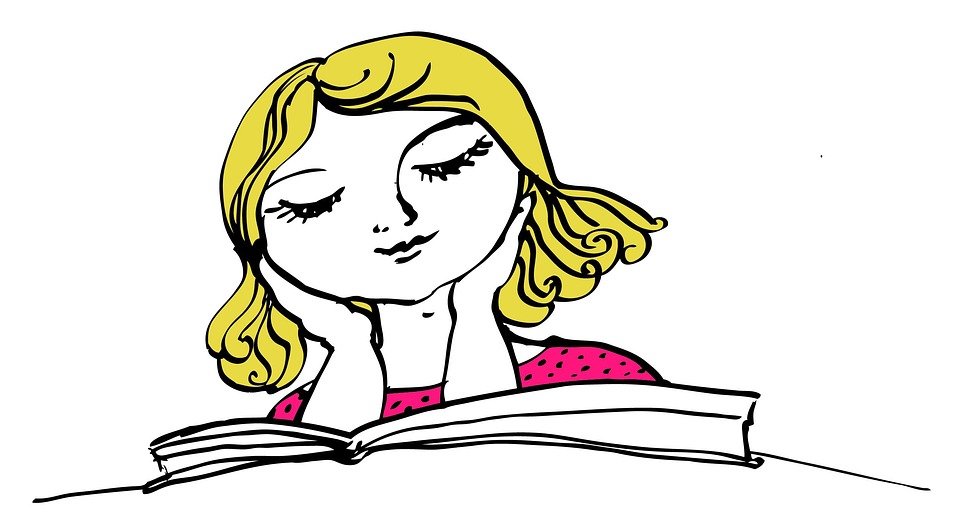 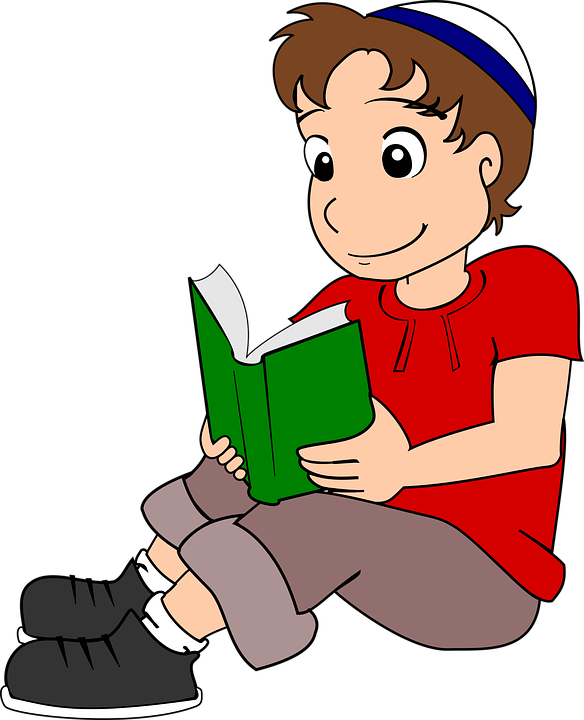 W KATOWICACH przy ul. Zarębskiego 2  TEL. 32 254 76 99                     ZAPRASZAUCZNIÓW KLAS II i IIISZKÓŁ PODSTAWOWYCH WOJEWÓDZTWA ŚLĄSKIEGODO WZIĘCIA UDZIAŁU W VI WOJEWÓDZKIM KONKURSIE CZYTELNICZYM  PT.:Adresatem konkursu są uczniowie klas II i III szkół podstawowych i placówek oświatowych województwa śląskiego. Z każdej szkoły i placówki może zgłosić się maksymalnie 4 uczestników. Zgłoszenia (wraz z załącznikami i klauzulami) przyjmowane są do 20 kwietnia 2021 r. na adres konkurs.mdkkatowice@wp.pl  lub Zespół Szkół i Placówek nr 2 ul. Zarębskiego 240-854 Katowicez dopiskiem: MDK – Wojewódzki konkurs czytelniczyAby wziąć udział w konkursie należy zapoznać się z następującymi książkami  pt. „Cukierku, ty łobuzie!”, „Nie martw się Cukierku”, oraz znać podstawowe informacje z życia autora.CEL GŁÓWNY  KONKURSU:  Rozbudzenie u dzieci zainteresowań czytelniczych na podstawie twórczości Waldemara Cichonia.CELE OPERACYJNE:Zna  		- twórczość dla dzieci Waldemara Cichonia,- podstawowe fakty z życiorysu autora,Rozumie 	- zasady rozwiązywania krzyżówek, testu wyboru, rebusów- zasady konkursuUmie 		- samodzielnie  poszukiwać  potrzebne   informacje  i  materiały,- zdrowo współzawodniczyć między uczniami poszczególnych szkół,- kojarzyć wybrane treści z posiadaną wiedzę,- rozwiązywać krzyżówki,- wyselekcjonować i wskazać poprawną odpowiedź w teście wyboru,Konkurs odbędzie się 5 maja 2021 r. w siedzibie placówki przy  ul. Zarębskiego 2  o godz. 9:30 (budynek SP 20 w Katowicach) jeżeli pozwolą na to warunki epidemiologiczno-sanitarne lub zdalnie.Uczestnicy konkursu będą rozwiązywać test zawierający krzyżówkę, testy wyboru, zadania i rebusy z wymienionych książek. Protokół z posiedzenia jury będzie dostępny w siedzibie organizatora do końca roku szkolnego 2020/2021.Wyniki konkursu zostaną umieszczone na stronie internetowej www.mdkkatowice.plInformacji udziela Joanna Spera tel. 32-254 76 99 w.18  / konkurs.mdkkatowice@wp.pl Na zwycięzców czekają atrakcyjne nagrody !!!ILOŚĆ MIEJSC OGRANICZONA Serdecznie zapraszamy do wspólnej zabawy !!!Zał. nr. 1KARTA ZGŁOSZENIAdo VI Wojewódzkiego Konkursu Czytelniczego pt. „W świecie książek Waldemara Cichonia”Imię i nazwisko ucznia: ……………………………………………………………………..Wiek uczestnika konkursu: ……………Klasa …………Nazwa placówki, adres, telefon:……………………………………………………………. ……………………………………………………………….................................................Adres e-mail placówki: ……………………………………………………………………..Imię i nazwisko nauczyciela przygotowującego ucznia do konkursu: ……………………………………………………………………………………………………………………Wyrażamy zgodę na warunki przedstawione w Regulaminie konkursu. Zapoznałem się z regulaminem konkursu i wyrażam zgodę na przetwarzanie danych osobowych zawartych w zgłoszeniu dla potrzeb niezbędnych do przeprowadzenia konkursu czytelniczego zgodnie z ustawą z dnia 10.05.2018 r. o ochronie danych osobowych (Dz. U.  2020, poz. 1320) oraz Rozporządzenia Parlamentu Europejskiego i Rady (UE) 2016/679  z dnia 27 kwietnia 2016 r.                       w sprawie ochrony osób fizycznych w związku z przetwarzaniem danych osobowych i w sprawie swobodnego przepływu takich danych oraz uchylenia dyrektywy 95/46/WE (4.5.2016 L 119/38 Dziennik Urzędowy Unii Europejskiej PL).Oświadczenie   zgodyMy niżej podpisani wyrażamy zgodę na przetwarzanie swoich - nauczyciel / mojego dziecka – rodzic  danych osobowych podanych w karcie zgłoszenia do VI Wojewódzkiego Konkursu Czytelniczego „W świecie książek Waldemara Cichonia” w celu przeprowadzenia ww. konkursu, w tym: oceny prac przez jury, powiadomienia o zajętym miejscu, umieszczenia danych na stronie internetowej placówki, sporządzenia listy nagrodzonych, promocji konkursu na terenie placówki, na stronie internetowej i facebooku placówki, radiu i prasie  wobec nauczyciela/dziecka, którego dane dotyczą. Klauzula informacyjnaZgodnie z art. 13 Rozporządzenia Parlamentu Europejskiego i Rady (UE) 2016/679  z dnia 27 kwietnia 2016 r.                        w sprawie ochrony osób fizycznych w związku z przetwarzaniem danych osobowych i w sprawie swobodnego przepływu takich danych oraz uchylenia dyrektywy 95/46/WE  (4.5.2016 L 119/38 Dziennik Urzędowy Unii Europejskiej PL)    przyjmuję do wiadomości, iż:	1.   Administratorem podanych przeze mnie danych osobowych jest Zespół Szkół i Placówek nr 2, ul. Zarębskiego 2 40-854 Katowice (dalej: ”administratorem”), e-mail: sp20@o2.pl.2. Inspektorem ochrony danych w Zespole Szkół i Placówek nr 2 w Katowicach jest Patrycja Kaczmarczyk, adres e-mail: iod@jednostki.cuw.katowice.pl lub telefonicznie pod nr 032-60613283.   Podane dane osobowe będą na podstawie niniejszej zgody przetwarzane przez administratora, komisję konkursową, pracowników zespołu pracujących przy obsłudze konkursu i odpowiedzialnych za promocję zadań statutowych placówki przez okres: roku szkolnego 2020/2021 - karty zgłoszeń, wypełnione przez dzieci zadania konkursowe, zgody -oświadczenia rodziców; - przez okres 5 lat – protokoły jury a następnie archiwizowane. Dane będą przechowywane przez okres wynikający z przepisów prawa.
4.    Dane nie będą udostępniane podmiotom innym niż upoważnione na podstawie stosownych przepisów prawa czyli organom władzy publicznej i organom przetwarzającym dane na podstawie przepisów prawa .
5.    Przysługuje mi prawo żądania dostępu do podanych przeze mnie danych osobowych, ich sprostowania, usunięcia lub ograniczenia przetwarzania oraz prawo do wniesienia sprzeciwu wobec przetwarzania, a także prawo do przenoszenia danych.
6.    Ponadto, przysługuje mi prawo do cofnięcia wyrażonej zgody w dowolnym momencie. Powyższe nie wpływa na zgodność z prawem przetwarzania, którego dokonano na podstawie wyrażonej przeze mnie zgody przed jej cofnięciem.
7.    Dodatkowo, przysługuje mi prawo do wniesienia skargi do organu nadzorczego jeżeli uznam, że podane przeze mnie dane osobowe przetwarzane są niezgodnie z przepisami obowiązującego prawa.
8.    Podanie przeze mnie danych osobowych jest dobrowolne, przy czym niezbędne  do przeprowadzenia wszystkich czynności związanych z przebiegiem konkursu i jego promocji.9.    Dane nie będą przetwarzane w sposób zautomatyzowany. ………………………		………………………….	             ……………………………..Podpis rodzica                                         Podpis nauczyciela                         Pieczątka szkoły/placówkiZał. nr. 2ZGODA – OŚWIADCZENIE RODZICÓW (OPIEKUNÓW)Ja niżej podpisany wyrażam zgodę na uczestnictwo mojego dziecka …………………………………………………………………………Imię i nazwisko dziecka w  IV Wojewódzkim konkursie czytelniczym pt. „W świecie książek Waldemara Cichonia”, który odbędzie się 5.05.2021 r. w Zespole Szkół i Placówek nr 2 Katowice ul. Zarębskiego 2. Niniejszym udzielam zezwolenia na rejestrację finału konkursu oraz przenoszę na realizatora konkursu prawo  do zarejestrowanego materiału  z możliwością jego wykorzystania i rozpowszechniania na wszystkich polach eksploatacji. Akceptuję tematykę konkursu oraz wyrażam zgodę na wykorzystanie wizerunku mojego dziecka, w szczególności utrwalonego na zdjęciach i materiałach filmowych, do celów promocji  i upowszechniania konkursu a także na wykorzystanie danych osobowych zgodnie z przepisami ustawy z dn.10.05.2018 o ochronie danych osobowych  (Dz. U. 2020 poz. 1320) .Imię i nazwisko rodzica (opiekuna) ……………………………………………………………………………………………………… 		…………………………………………….miejscowość, data 					czytelny podpis rodzica (opiekuna)Oświadczenie zgodyJa niżej podpisany wyrażamy zgodę na przetwarzanie danych osobowych mojego dziecka podanych w wyżej wymienionej zgodzie  na potrzeby przeprowadzenia VI Wojewódzkiego Konkursu Czytelniczego  „W świecie książek Waldemara Cichonia”, jego rejestrację, wykorzystanie i rozpowszechnianie na wszystkich polach eksploatacji, wykorzystaniu wizerunku mojego dziecka do celów promocji  i upowszechniania konkursu. Klauzula informacyjnaZgodnie z art. 13 Rozporządzenia Parlamentu Europejskiego i Rady (UE) 2016/679  z dnia 27 kwietnia 2016 r.                        w sprawie ochrony osób fizycznych w związku z przetwarzaniem danych osobowych i w sprawie swobodnego przepływu takich danych oraz uchylenia dyrektywy 95/46/WE  (4.5.2016 L 119/38 Dziennik Urzędowy Unii Europejskiej PL)    przyjmuję do wiadomości, iż:	1.   Administratorem podanych przeze mnie danych osobowych jest Zespół Szkół i Placówek nr 2, ul. Zarębskiego 2 40-854 Katowice (dalej: ”administratorem”), e-mail: sp20@o2.pl.2. Inspektorem ochrony danych w Zespole Szkół i Placówek nr 2 w Katowicach jest Patrycja Kaczmarczyk, adres e-mail: iod@jednostki.cuw.katowice.pl lub telefonicznie pod nr 032-60613283.   Podane dane osobowe będą na podstawie niniejszej zgody przetwarzane przez administratora, pracowników zespołu pracujących przy obsłudze konkursu i odpowiedzialnych za promocję zadań statutowych placówki przez okres roku szkolnego 2020/2021 a następnie archiwizowane. Dane będą przechowywane przez okres wynikający z przepisów prawa.
4.    Dane nie będą udostępniane podmiotom innym niż upoważnione na podstawie stosownych przepisów prawa czyli organom władzy publicznej i organom przetwarzającym dane na podstawie przepisów prawa.
5.    Przysługuje mi prawo żądania dostępu do podanych przeze mnie danych osobowych, ich sprostowania, usunięcia lub ograniczenia przetwarzania oraz prawo do wniesienia sprzeciwu wobec przetwarzania, a także prawo do przenoszenia danych.
6.    Ponadto, przysługuje mi prawo do cofnięcia wyrażonej zgody w dowolnym momencie. Powyższe nie wpływa na zgodność z prawem przetwarzania, którego dokonano na podstawie wyrażonej przeze mnie zgody przed jej cofnięciem.
7.    Dodatkowo, przysługuje mi prawo do wniesienia skargi do organu nadzorczego – Prezesa Urzędu Ochrony Danych Osobowych, jeżeli uznam, że podane przeze mnie dane osobowe przetwarzane są niezgodnie z przepisami obowiązującego prawa.
8.    Podanie przeze mnie danych osobowych jest dobrowolne , przy czym niezbędne do przeprowadzenia wszystkich czynności związanych z przebiegiem finału konkursu i jego promocją. 9.    Dane nie będą przetwarzane w sposób zautomatyzowany.                      			       …………………………………………….          				czytelny podpis rodzica (opiekuna)